
Dr. Michael SchoberARZT FÜR ALLGEMEINMEDIZIN                                ORDINATIONSZEITEN         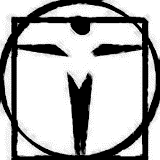 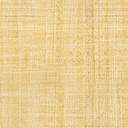 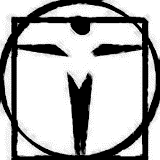 Montag		7:30 – 11:30		16:00 - 18:00	Dienstag		7:30 – 11:30Mittwoch						16:00 - 18:00Donnerstag	7:30 – 11:30Freitag		7:30 – 11:30
Veldenstraße 4, 4121 Altenfelden      michael.schober@medway.at
TELEFON: 07282 70 000				 ALLE KASSEN